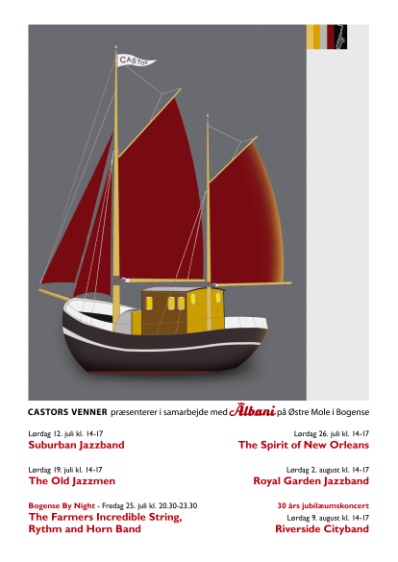 Bogense i september 2019Kære medlemmer af foreningen CASTORS VENNER,Som I sikkert ved, ligger Castor – vores gode gamle træskib – stadig på værftet i Egernsund efter branden.  Ud over brandskaden, har skibstilsynet fundet en del råddent træværk som naturligvis må repareres. En del blev udskiftet før sommerferien. Derefter kom de erhvervsfartøjer som lå og ventede på bedding, og Castor kommer nu på bedding igen for resten af reparationen. Det er en stor og dyr opgave, og uden jeres hjælp til indsamlinger og koncerter, havde det slet ikke været inden for rækkevidde. Foreningen har overført et stort beløb til Den Selvejende Institution Castor, som selv er i gang med fondsansøgninger i samarbejde med NEET. I kraft af medlemsskaren, som er stødt stigende, bevarer vi optimismen. Den gejst der har været blandt Castors Venner hen over en hel sæson uden Castor i havnen, ja, det er helt enestående! Det styrker selvtilliden over for bank og kommune og fonde og myndigheder, - og det styrker det menneskelige fælleskab omkring Castor.Derfor kan foreningen nu stolt fremlægge følgende aktivitetsplan:28. oktober 2019 kl. 19:30	Koncert med Mathilde Falck og Michael Falck, i samarbejde                         med Bogense kirke.   En del af overskuddet tilfalder Castors Venner.   Sted: Bogense kirke  Biletter: Ticketmaster    Pris: kr. 280,-  Der er ikke så mange biletter tilbage!16. november kl. 13-16	Frokostjazz i Fredskoven  	medlemspris kr. 75,-25. januar 2020 kl. 13-16	Frokostjazz i Fredskoven	medlemspris kr. 75,-22. februar 2020 kl. 13-16 	Frokostjazz i Fredskoven	medlemspris kr. 75,-16. marts 2020 kl. 19:00	Generalforsamling i foreningen Castors Venner i Medborgerhuset, Gyldensteensvej 24 i Bogense28. marts 2020 kl. 13-16	Frokostjazz i Fredskoven	medlemspris kr. 75,-4. juli 2020 kl. 14-17	Jazz-for-fulde-sejl på Østre Mole11. juli 2020 kl. 14-17	Jazz-for-fulde-sejl på Østre Mole18. juli 2020 kl. 14-17	Jazz-for-fulde-sejl på Østre Mole25. juli 2020 kl. 14-17	Jazz-for-fulde-sejl på Østre Mole1. august 2020 kl. 14-17	Jazz-for-fulde-sejl på Østre Mole / RosenfestivalEt nyt info-brev og opkrævning af medlemskontingent for 2020, forventes udsendt i januar._________________________________________________________________________________Bestyrelsen er taknemmelige for din støtte, og vi glæder os til at give dig gode oplevelser..Venlig hilsenforeningen Castors Venner, bestyrelsen http://www.castorbogense.dk 